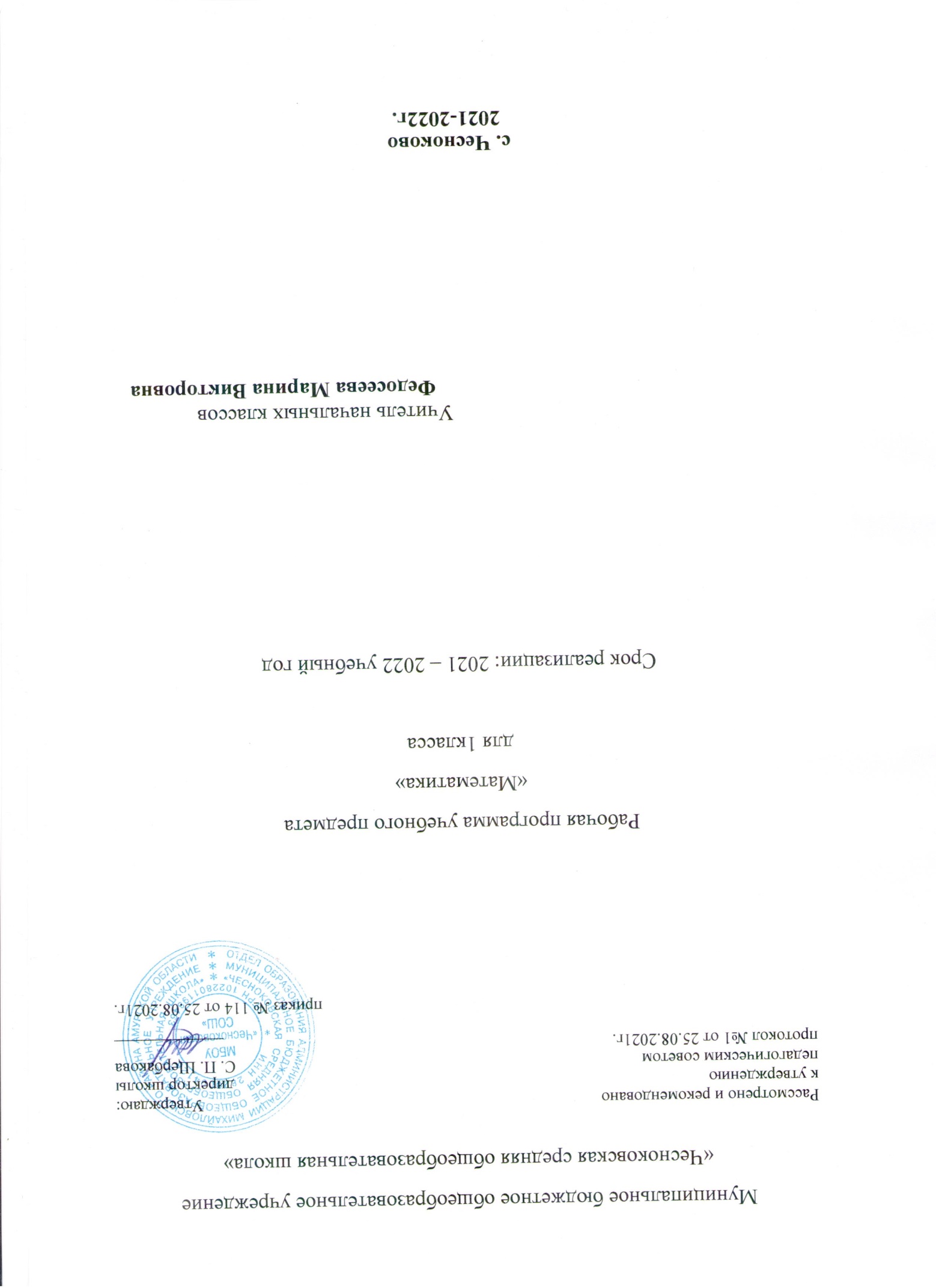 ПОЯСНИТЕЛЬНАЯ ЗАПИСКАНормативные документы  Программа разработана на основе следующих нормативных документов:Федеральный государственный образовательный стандарт начального общего образования (с последующими изменениями и дополнениями), утверждён приказом Минобрнауки РФ от 06.10.2009 года № 373;Основная образовательная программа начального общего образования МБОУ «Чесноковская СОШ »;Авторская программа по математике М.И. Моро, М.А. Бантовой, С.И. Волковой, С.В. Степановой. Примерные рабочие программы. Предметная линия учебников системы «Школа России».1-4 классы: учебное пособие для общеобразовательных организаций/- М: Просвещение, 2019 Усвоенные в начальном курсе математики знания и способы действий необходимы не только для дальнейшего успешного изучения математики и других школьных дисциплин, но и для решения многих практических задач во взрослой жизни.Основными целями обучения математике являются:Математическое развитие младших школьников.Формирование системы начальных математических знаний. Воспитание интереса к математике, к умственной деятельности.Общая характеристика курсаПрограмма определяет ряд задач, решение которых направлено на достижение основных целей начального математического образования:— формирование элементов самостоятельной интеллектуальной деятельности на основе овладения несложными математическими методами познания окружающего мира (умения устанавливать, описывать, моделировать и объяснять количественные и пространственные отношения);— развитие основ логического, знаково-символического и алгоритмического мышления;— развитие пространственного воображения;— развитие математической речи;— формирование системы начальных математических знаний и умений их применять для решения учебно-познавательных и практических задач;— формирование умения вести поиск информации и работать с ней;— формирование первоначальных представлений о компьютерной грамотности;— развитие познавательных способностей;— воспитание стремления к расширению математических знаний;— формирование критичности мышления;— развитие умений аргументированно обосновывать и отстаивать высказанное суждение, оценивать и принимать суждения других.Решение названных задач обеспечит осознание младшими школьниками универсальности математических способов познания мира, усвоение начальных математических знаний, связей математики с окружающей действительностью и с другими школьными предметами, а также личностную заинтересованность в расширении математических знаний.Начальный курс математики является курсом интегрированным: в нём объединён арифметический, геометрический и алгебраический материал.Содержание обучения представлено в программе разделами: «Числа и величины», «Арифметические действия», «Текстовые задачи», «Пространственные отношения. Геометрические фигуры», «Геометрические величины», «Работа с информацией».Арифметическим ядром программы является учебный материал, который, с одной стороны, представляет основы математической науки, а с другой — содержание, отобранное и проверенное многолетней педагогической практикой, подтвердившей необходимость его изучения в начальной школе для успешного продолжения образования.Основа арифметического содержания — представления о натуральном числе и нуле, арифметических действиях.Программа предусматривает ознакомление с величинами (длина, ширина), единицами измерения (сантиметр, дециметр, килограмм) и соотношениями между ними.Важной особенностью программы является включение в неё элементов алгебраической пропедевтики (выражения с пустым окошечком).Особое место занимают текстовые задачи. Система подбора задач, определение времени и последовательности введения задач того или иного вида обеспечивают благоприятные условия для сопоставления, сравнения, противопоставления задач, сходных в том или ином отношении, а также для рассмотрения взаимообратных задач. Работа с текстовыми задачами оказывает большое влияние на развитие у детей воображения, логического мышления, речи. Решение задач укрепляет связь обучения с жизнью, углубляет понимание практического значения математических знаний, пробуждает у учащихся интерес к математике и усиливает мотивацию к её изучению. Сюжетное содержание текстовых задач способствует их духовно-нравственному развитию и воспитанию: формирует чувство гордости за свою Родину, уважительное отношение к семейным ценностям, бережное отношение к окружающему миру, природе, духовным ценностям; развивает интерес к занятиям в различных кружках и спортивных секциях; формирует установку на здоровый образ жизни.Программа включает рассмотрение пространственных отношений между объектами, ознакомление с различными геометрическими фигурами и геометрическими величинами. Учащиеся научатся распознавать и изображать точку, прямую и кривую линии, отрезок, луч, угол, ломаную, многоугольник. Они овладеют навыками работы с измерительными и чертёжными инструментами (линейка, чертёжный угольник).На уроке происходит  формирование совокупности умений работать с информацией. Эти умения формируются как на уроках, так и во внеурочной деятельности — на факультативных и кружковых занятиях. Освоение содержания курса связано не только с поиском, обработкой, представлением новой информации, но и с созданием информационных объектов: стенгазет, книг, справочников. Новые информационные объекты создаются в основном в рамках проектной деятельности. Проектная деятельность позволяет закрепить, расширить и углубить полученные на уроках знания, создаёт условия для творческого развития детей, формирования позитивной самооценки, навыков совместной деятельности со взрослыми и сверстниками, умений сотрудничать друг с другом, совместно планировать свои действия и реализовывать планы, вести поиск и систематизировать нужную информацию.Предметное содержание направлено на последовательное формирование и отработку универсальных учебных действий, развитие логического и алгоритмического мышления, пространственного воображения и математической речи.Освоение математического содержания создаёт условия для повышения логической культуры и совершенствования коммуникативной деятельности учащихся.Содержание предоставляет значительные возможности для развития умений работать в паре или в группе. Формированию умений распределять роли и обязанности, сотрудничать и согласовывать свои действия с действиями одноклассников, оценивать собственные действия и действия отдельных учеников (пар, групп) в большой степени способствует содержание, связанное с поиском и сбором информации.Содержание курса имеет концентрическое строение, отражающее последовательное расширение области чисел. Такая структура позволяет соблюдать необходимую постепенность в нарастании сложности учебного материала, создаёт хорошие условия для углубления формируемых знаний, отработки умений и навыков, для увеличения степени самостоятельности.                                        Место учебного предмета На изучение математики в каждом классе начальной школы отводится по 4 ч в неделю. Курс рассчитан на 540 ч: в 1 классе — 132 ч (33 учебные недели), во 2–4 классах —
по 136 ч (34 учебные недели в каждом классе). Используемый учебно-методический комплект: Учебник: М. И. Моро, С.И. Волкова. С.В. Степанова. Математика 1 класс. В 2-х частях. М.: Просвещение, 2019                ПЛАНИРУЕМЫЕ РЕЗУЛЬТАТЫ ОСВОЕНИЯ УЧЕБНОГО ПРЕДМЕТАНа первой ступени школьного обучения в ходе освоения математического содержания обеспечиваются условия для достижения обучающимися следующих личностных, метапредметных и предметных результатов.       Личностные результатыУ учащегося будут сформированы:• начальные (элементарные) представления о самостоятельности и личной ответственности в процессе обучения математике;• начальные представления о математических способах познания мира;• понимание смысла выполнения самоконтроля и самооценки результатов своей учебной деятельности (начальный этап) и того, что успех в учебной деятельности в значительной мере зависит от самого учащегося;• проявление мотивации учебно-познавательной деятельности и личностного смысла учения, которые базируются на необходимости постоянного расширения знаний для решения новых учебных задач и на интересе к учебному предмету «Математика»;• *понимание и принятие элементарных правил работы в группе: проявление доброжелательного отношения к сверстникам, стремления прислушиваться к мнению одноклассников и пр.;• **начальные представления об основах гражданской идентичности (через систему определённых заданий и упражнений);• **приобщение к семейным ценностям, понимание необходимости бережного отношения к природе, к своему здоровью и здоровью других людей.Учащийся получит возможность для формирования:• основ внутренней позиции ученика с положительным  отношением к школе, к учебной деятельности, а именно: проявления положительного отношения к учебному предмету «Математика», умения отвечать на вопросы учителя (учебника), участвовать в беседах и дискуссиях, различных видах деятельности; осознания сути новой социальной роли ученика, принятия норм и правил школьной жизни, ответственного отношения к урокам математики (ежедневно быть готовым к уроку, бережно относиться к учебнику и рабочей тетради);• учебно-познавательного интереса к новому учебному  материалу и способам решения новых учебных и практических задач;• способности к самооценке результатов своей учебной деятельности.Метапредметные результатыРегулятивныеУчащийся научится:• понимать и принимать учебную задачу, поставленную учителем, на разных этапах обучения;• понимать и применять предложенные учителем способы решения учебной задачи;• принимать план действий для решения несложных учебных задач и следовать ему;• выполнять под руководством учителя учебные действия в практической и мыслительной форме;• осознавать результат учебных действий, описывать результаты действий, используя математическую терминологию;• осуществлять пошаговый контроль своих действий под руководством учителя.Учащийся получит возможность научиться:• понимать, принимать и сохранять различные учебно-познавательные задачи; составлять план действий для решения несложных учебных задач, проговаривая последовательность выполнения действий;• выделять из темы урока известные знания и умения, определять круг неизвестного по изучаемой теме;• фиксировать по ходу урока и в конце его удовлетворённость/ неудовлетворённость своей работой на уроке (с помощью смайликов, разноцветных фишек и прочих средств, предложенных учителем), адекватно относиться к своим успехам и неуспехам, стремиться к улучшению результата на основе познавательной и личностной рефлексии.ПознавательныеУчащийся научится:• понимать и строить простые модели (в форме схематических рисунков) математических понятий и использовать их при решении текстовых задач;• понимать и толковать условные знаки и символы, используемые в учебнике для передачи информации (условные обозначения, выделения цветом, оформление в рамки и пр.);• проводить сравнение объектов с целью выделения их различий, различать существенные и несущественные при знаки;• определять закономерность следования объектов и использовать её для выполнения задания;• выбирать основания для классификации объектов и проводить их классификацию (разбиение объектов на группы) по заданному или установленному признаку;• осуществлять синтез как составление целого из частей;• иметь начальное представление о базовых межпредметных понятиях: числе, величине, геометрической фигуре;• находить и читать информацию, представленную разными способами (учебник, справочник, аудио- и видеоматериалы и др.);• выделять из предложенного текста (рисунка) информацию по заданному условию, дополнять ею текст задачи с недостающими данными, составлять по ней текстовые задачи с разными вопросами и решать их;• находить и отбирать из разных источников информацию по заданной теме.Учащийся получит возможность научиться:• понимать и выполнять несложные обобщения и использовать их для получения новых знаний;• устанавливать математические отношения между объектами и группами объектов (практически и мысленно), фиксировать это в устной форме, используя особенности математической речи (точность и краткость), и на построенных моделях;• применять полученные знания в изменённых условиях;• объяснять найденные способы действий при решении новых учебных задач и находить способы их решения (в простейших случаях);• выделять из предложенного текста информацию по  заданному условию;• систематизировать собранную в результате расширенного поиска информацию и представлять её в предложенной форме.КоммуникативныеУчащийся научится:• задавать вопросы и отвечать на вопросы партнёра;• воспринимать и обсуждать различные точки зрения и подходы к выполнению задания, оценивать их;• уважительно вести диалог с товарищами;• принимать участие в работе в паре и в группе с одноклассниками: определять общие цели работы, намечать способы их достижения, распределять роли в совместной деятельности, анализировать ход и результаты проделанной работы под руководством учителя;• * понимать и принимать элементарные правила работы в группе: проявлять доброжелательное отношение к сверстникам, прислушиваться к мнению одноклассников и пр.;• осуществлять взаимный контроль и оказывать необходимую взаимную помощь.Учащийся получит возможность научиться:• применять математические знания и математическую терминологию при изложении своего мнения и предлагаемых способов действий;• включаться в диалог с учителем и сверстниками, в коллективное обсуждение проблем, проявлять инициативу и активность в стремлении высказываться;• слушать партнёра по общению (деятельности), не перебивать, не обрывать на полуслове, вникать в смысл того, о чём говорит собеседник;• интегрироваться в группу сверстников, проявлять стремление ладить с собеседниками, не демонстрировать превосходство над другими, вежливо общаться;• аргументированно выражать своё мнение;• совместно со сверстниками решать задачу групповой работы (работы в паре), распределять функции в группе (паре) при выполнении заданий, проекта;• оказывать помощь товарищу в случаях затруднения;• признавать свои ошибки, озвучивать их, соглашаться, если на ошибки указывают другие;• употреблять вежливые слова в случае неправоты: «Извини, пожалуйста», «Прости, я не хотел тебя обидеть», «Спасибо за замечание, я его обязательно учту» и др.Предметные результатыЧИСЛА И ВЕЛИЧИНЫУчащийся научится:• считать различные объекты (предметы, группы предметов, звуки, движения, слоги, слова и т. п.) и устанавливать порядковый номер того или иного предмета при указанном порядке счёта;• читать, записывать, сравнивать (используя знаки сравнения «>», «<», «=», термины равенство и неравенство) и упорядочивать числа в пределах 20;• выполнять действия, применяя знания по нумерации:15 + 1, 18 − 1, 10 + 6, 12 − 10, 14 − 4;• распознавать последовательность чисел, составленную по заданному правилу, устанавливать правило, по которому составлена заданная последовательность чисел (увеличение или уменьшение числа на несколько единиц в пределах 20), и продолжать её;• выполнять классификацию чисел по заданному или самостоятельно установленному признаку;• читать и записывать значения величины длины, используя изученные единицы измерения этой величины (сантиметр, дециметр) и соотношение между ними: 1 дм = 10 см.Учащийся получит возможность научиться:• вести счёт десятками;• обобщать и распространять свойства натурального ряда чисел на числа, большие 20.АРИФМЕТИЧЕСКИЕ ДЕЙСТВИЯ. СЛОЖЕНИЕ И ВЫЧИТАНИЕУчащийся научится:• понимать смысл арифметических действий сложение и вычитание, отражать это на схемах и в математических записях с использованием знаков действий и знака равенства;• выполнять сложение и вычитание, используя общий приём прибавления (вычитания) по частям; выполнять сложение с применением переместительного свойства сложения;• выполнять вычитание с использованием знания состава чисел из двух слагаемых и взаимосвязи между сложением и вычитанием (в пределах 10);• объяснять приём сложения (вычитания) с переходом через разряд в пределах 20.Учащийся получит возможность научиться:• выполнять сложение и вычитание с переходом через десяток в пределах 20;• называть числа и результат при сложении и вычитании, находить в записи сложения и вычитания значение неизвестного компонента (подбором);• проверять и исправлять выполненные действия.РАБОТА С ТЕКСТОВЫМИ ЗАДАЧАМИУчащийся научится:• решать задачи (в 1 действие), в том числе и задачи практического содержания;• составлять по серии рисунков рассказ с использованием математических терминов;• отличать текстовую задачу от рассказа; дополнять текст до задачи, вносить нужные изменения;• устанавливать связь между данными, представленными в задаче, и искомым, отражать её на моделях, выбирать и объяснять арифметическое действие для решения задачи;• составлять задачу по рисунку, по схеме, по решению.Учащийся получит возможность научиться:• составлять различные задачи по предлагаемым схемам и записям решения;• находить несколько способов решения одной и той же задачи и объяснять их;• отмечать изменения в решении при изменении вопроса задачи или её условия и отмечать изменения в задаче при изменении её решения;• решать задачи в 2 действия;• проверять и исправлять неверное решение задачи.ПРОСТРАНСТВЕННЫЕ ОТНОШЕНИЯ. ГЕОМЕТРИЧЕСКИЕ ФИГУРЫУчащийся научится:• понимать смысл слов (слева, справа, вверху, внизу и др.), описывающих положение предмета на плоскости и в пространстве, следовать инструкции, описывающей положение предмета на плоскости;• описывать взаимное расположение предметов на плоскости и в пространстве: слева, справа, левее, правее; вверху, внизу, выше, ниже; перед, за, между и др.;• находить в окружающем мире предметы (части предметов), имеющие форму многоугольника (треугольника, четырёхугольника и т. д.), круга;• распознавать, называть, изображать геометрические фигуры (точка, линии, прямая, отрезок, луч, ломаная, многоугольник, круг);• находить сходство и различие геометрических фигур (прямая, отрезок, луч).Учащийся получит возможность научиться:• выделять изученные фигуры в более сложных фигурах (количество отрезков, которые образуются, если на  отрезке поставить одну точку (две точки), не совпадающие с его концами).ГЕОМЕТРИЧЕСКИЕ ВЕЛИЧИНЫУчащийся научится:• измерять (с помощью линейки) и записывать длину (предмета, отрезка), используя изученные единицы длины (сантиметр и дециметр) и соотношения между ними;• чертить отрезки заданной длины с помощью оцифрованной линейки;• выбирать единицу длины, соответствующую измеряемому предмету.Учащийся получит возможность научиться:• соотносить и сравнивать значения величины (например, располагать в порядке убывания (возрастания) значения длины: 1 дм, 8 см, 13 см).РАБОТА С ИНФОРМАЦИЕЙУчащийся научится:• читать небольшие готовые таблицы;• строить несложные цепочки логических рассуждений;• определять верные логические высказывания по отношению к конкретному рисунку.Учащийся получит возможность научиться:• определять правило составления несложных таблиц и дополнять их недостающими элементами;• проводить логические рассуждения, устанавливая отношения между объектами и формулируя выводы.Место учебного предмета в учебном планеНа изучение математики в 1классе отводится 4 часа в неделю (33 недели), всего 132 часа. СОДЕРЖАНИЕ УЧЕБНОГО ПРЕДМЕТАПодготовка к изучению чисел. Пространственные и временные представления (8 ч)Роль математики в жизни людей и общества. Счёт предметов (с использованием количественных и порядковых числительных). Сравнение групп предметов. Отношения «столько же», «больше», «меньше», «больше (меньше) на … Пространственные и временные представления. Местоположение предметов, взаимное расположение предметов на плоскости и в пространстве: выше — ниже, слева — справа, левее — правее, сверху — снизу, между, за. Направления движения: вверх, вниз, налево, направо. Временные представления: раньше, позже, сначала, потом.ЧИСЛА ОТ 1 до 10. ЧИСЛО 0.  (28 ч)Нумерация. Названия, обозначение, последовательность чисел. Прибавление к числу по одному и вычитание из числа по одному. Принцип построения натурального ряда чисел. Чтение, запись и сравнение чисел. Знаки «+», «–», «=». Длина. Отношения «длиннее», «короче», «одинаковые по длине». Точка. Кривая линия. Прямая линия. Отрезок. Луч. Ломаная линия. Многоугольник. Знаки «>», «<», «=». Понятия «равенство», «неравенство». Состав чисел от 2 до 5 из двух слагаемых. Состав чисел от 2 до 10 из двух слагаемых. Названия, обозначение, последовательность чисел. Чтение, запись и сравнение чисел.Проект: «Математика вокруг нас. Числа в загадках, пословицах и поговорках».Единица длины сантиметр. Измерение отрезков в сантиметрах. Вычерчивание отрезков заданной длины. Понятия «увеличить на …, уменьшить на …»  ЧИСЛА ОТ 1 ДО 10. Сложение и вычитание.  (56 ч)Сложение и вычитание вида □ ± 1, □ ± 2Конкретный смысл и названия действий сложение и вычитание. Названия чисел при сложении (слагаемые, сумма). Использование этих терминов при чтении записей. Сложение и вычитание вида □ + 1, □ – 1, □ + 2, □ – 2. Присчитывание и отсчитывание по 1, по 2.Задача. Структура задачи (условие, вопрос). Анализ задачи. Запись решения и ответа задачи.Задачи, раскрывающие смысл арифметических действий сложение и вычитание.Составление задач на сложение и вычитание по одному и тому же рисунку, по схематическому рисунку, по решению. Решение задач на увеличение (уменьшение) числа на несколько единиц.Сложение и вычитание вида □ ± 3 Приёмы вычислений . Текстовая задача: дополнение условия недостающими данными или вопросом, решение задач.Сложение и вычитание вида □ ± 4 
Решение задач на разностное сравнение чисел
Переместительное свойство сложения
Применение переместительного свойства сложения для случаев вида □ + 5, □ + 6, □ + 7, □ + 8, □ + 9Связь между суммой и слагаемыми
Названия чисел при вычитании (уменьшаемое, вычитаемое, разность). Использование этих терминов при чтении записейВычитание в случаях вида 6 – □, 7 – □, 8 – □, 9 – □, 10 – □. Состав чисел 6, 7, 8, 9, 10Таблица сложения и соответствующие случаи вычитания — обобщение изученного.Подготовка к решению задач в два действия — решение цепочки задач.
Единица массы — килограмм. Определения массы предметов с помощью весов, взвешиванием. Единица вместимости литр.ЧИСЛА ОТ 1 ДО 20. 33ч.(12+21)Нумерация Числа от 1 до 20. Названия и последовательность чисел. Образование чисел второго десятка из одного десятка и нескольких единиц. Запись и чтение чисел второго десятка. Единица длины дециметр. Соотношение между дециметром и сантиметром. Случаи сложения и вычитания, основанные на знаниях по нумерации: 10 + 7, 17 – 7, 17 – 10. Текстовые задачи в два действия. План решения задачи. Запись решения.Табличное сложение  Общий приём сложения однозначных чисел с переходом через десяток. Рассмотрение каждого случая в порядке постепенного увеличения второго слагаемого (□ + 2, □ + 3, □ + 4, □ + 5, □ + 6, □ + 7, □ + 8, □ + 9). Состав чисел второго десятка. Таблица сложения.Табличное вычитание Общие приёмы вычитания с переходом через десяток:1) приём вычитания по частям (15 – 7 = 15 – 5 – 2);2) приём, который основывается на знании состава числа и связи между суммой и слагаемыми.  Решение текстовых задач включается в каждый урок. Проект: «Математика вокруг нас. Форма, размер, цвет. Узоры и орнаменты».Итоговое повторение «Что узнали, чему научились в 1 классе» (6 ч)Проверка знаний. (1 ч)
ТЕМАТИЧЕСКОЕ ПЛАНИРОВАНИЕ№п/пДатаДата                                   Тема урокаКол-во часовплан.факт.                                   Тема урокаКол-во часовПодготовка к изучению чисел. Пространственные и временные представления (8 ч)Подготовка к изучению чисел. Пространственные и временные представления (8 ч)Подготовка к изучению чисел. Пространственные и временные представления (8 ч)Подготовка к изучению чисел. Пространственные и временные представления (8 ч)Подготовка к изучению чисел. Пространственные и временные представления (8 ч)101.09Учебник математики. Роль математики в жизни людей и общества. Урок-путешествие.1202.09Счёт предметов. Урок-игра1303.09Вверху. Внизу. Слева. Справа.1407.09Раньше. Позже. Сначала. Потом. Урок-сказка1508.09Столько же. Больше. Меньше. Урок-игра1609.09На сколько больше? На сколько меньше?1710.09На сколько больше? На сколько меньше?1814.09Повторение и обобщение изученного по теме «Подготовка к изучению чисел».  «Странички для любознательных»1Числа от 1 до 10. Число 0. Нумерация (28 ч)Числа от 1 до 10. Число 0. Нумерация (28 ч)Числа от 1 до 10. Число 0. Нумерация (28 ч)Числа от 1 до 10. Число 0. Нумерация (28 ч)Числа от 1 до 10. Число 0. Нумерация (28 ч)915.09Много. Один. Цифра 111016.09Число и цифра 211117.09Число и цифра 311221.09Знаки «+», «-», «=»11322.09Число и цифра 4.11423.09Длиннее, короче11524.09Число и цифра 5.11628.09Числа от 1 до 5.Состав числа 5.11729.09.«Странички для любознательных»11830.09Точка. Кривая линия. Прямая линия. Отрезок. Луч.11901.10Ломаная линия.12005.10Закрепление изученного материала по теме «Числа от 1 до 5.»12106.10Знаки «>», «<», «=».12207.10Равенство. Неравенство.12308.10Многоугольник.12412.10Числа 6 и 7. Письмо цифры 6.12513.10Числа 6 и 7. Письмо цифры 7.12614.10Числа 8 и 9. Письмо цифры 8.12715.10Числа 8 и 9. Письмо цифры 9.12819.10Число 10. Письмо числа 10.12920.10Повторение и обобщение изученного по теме «Числа от 1 до 10»13021.10Проект: «Математика вокруг нас. Числа в загадках, пословицах».13122.10Сантиметр.13226.10Увеличить на … уменьшить на…13327.10Число 0.13428.10Сложение и вычитание с числом 0.13529.10«Странички для любознательных.»13609.11Повторение  пройденного по теме «Число 0» Что узнали? Чему научились?.1Числа от 1 до 10. Сложение и вычитание (56ч)Числа от 1 до 10. Сложение и вычитание (56ч)Числа от 1 до 10. Сложение и вычитание (56ч)Числа от 1 до 10. Сложение и вычитание (56ч)Числа от 1 до 10. Сложение и вычитание (56ч)3710.11Защита проектов по теме  «Математика вокруг нас. Числа в загадках, пословицах».13811.11Сложение и вычитание вида □ + 1,□ – 1.13912.11Сложение и вычитание вида □ + 1+1,□ – 1 – 1.14016.11Сложение и вычитание вида, □ + 2,□ – 2.14117.11Слагаемые. Сумма.14218.11Задача.14319.11Составление задач по  рисунку14423.11Таблицы сложения и вычитания с числом 2.14524.11Присчитывание и отсчитывание по 2.14625.11Задачи на увеличение (уменьшение) на несколько единиц.14726.11«Странички для любознательных»14830.11Повторение  пройденного по теме «Сложение и вычитание  чисел 1 и 2». Что узнали? Чему научились?14901.12«Странички для любознательных».15002.12Сложение и вычитание вида □ + 3, □ – 3.15103.12Сложение и вычитание числа 315207.12Закрепление изученного «Сложение и вычитание числа 3». Сравнение длин отрезков.15308.12Таблицы сложения и вычитания с числом 315409.12Присчитывание и отсчитывание по 315510.12Решение задач15614.12Решение задач15715.12«Странички для любознательных».15816.12Повторение пройденного материала по теме «Решение задач»15917.12Что узнали? Чему научились?16021.12Закрепление изученного  по теме «Таблицы сложения и вычитания с число 1, 2 и 3»16122.12Закрепление изученного по теме «Сложение и вычитание чисел 1, 2 и 3»16223.12Закрепление изученного по теме «Решение задач». Диагностическая работа «Проверим себя и оценим свои достижения» (тестовая форма).16324.12 Закрепление изученного по теме «Решение задач»16428.12Закрепление изученного по теме «Решение задач»16529.12Сложение и вычитание чисел первого десятка. Состав чисел 7, 8, 9.16630.12Задачи на увеличение числа на несколько единиц (с двумя множествами предметов).16711.01Задачи на уменьшение числа на несколько единиц (с двумя множествами предметов).16812.01Сложение и вычитание вида □ + 4,□ – 416913.01Закрепление изученного по теме «Сложение и вычитание чисел первого десятка»17014.01На сколько больше? На сколько меньше?17118.01Решение задач17219.01Таблицы сложения и вычитания с числом 4.17320.01Решение задач17421.01Перестановка слагаемых17525.01Применение переместительного свойства сложения для случаев вида□ + 5, 6, 7, 8, 9.17626.01Таблицы для случаев □ + 5, 6, 7, 8, 9 .17727.01Состав чисел в пределах 1017828.01Состав чисел в пределах 10 (закрепление)17901.02Закрепление изученного по теме «Таблицы сложения и вычитания с числами, 5, 6, 7, 8, 9» Решение задач.18002.02Что узнали? Чему научились?18103.02Закрепление изученного по теме «Состав чисел в пределах 10». Проверка знаний.18204.02Связь между суммой и слагаемыми.18308.02Связь между суммой и слагаемыми (закрепление).18409.02Решение задач.18510.02Уменьшаемое. Вычитаемое. Разность18611.02Вычитание в случаях вида 6 – □, 7 – □.18722.02Закрепление приема вычислений вида 6 – □, 7 – □. Решение задач.18824.02Вычитание в случаях вида 8 – □, 9 – □.18925.02Закрепление приема вычислений вида 8– □, 9– □. Решение задач.19001.03Вычитание вида 10  - □.19102.03Закрепление изученного по теме «Вычисления вида 8 - □ , 9 - □, 10 - □. Решение задач.19203.03Что узнали? Чему научились? Диагностическая работа «Проверим себя и оценим свои достижения» (тестовая форма).1Числа от 1 до 20. Нумерация  33(12ч +)Числа от 1 до 20. Нумерация  33(12ч +)Числа от 1 до 20. Нумерация  33(12ч +)Числа от 1 до 20. Нумерация  33(12ч +)Числа от 1 до 20. Нумерация  33(12ч +)9304.03Килограмм.19409.03Литр.19510.03Закрепление изученного по теме «Килограмм. Литр».19611.03Названия и последовательность чисел от 11 до 2019715.03Образование чисел второго десятка19816.03Запись и чтение чисел второго десятка19917.03Дециметр110018.03Сложение и вычитание вида: 10 + 7, 17 – 7, 17 – 10.  110101.04Сложение и вычитание вида: 10 + 7, 17 – 7, 17 – 10 (закрепление).110205.04Странички для любознательных110306.04Что узнали. Чему научились110407.04Проверочная работа по теме «Нумерация чисел от 1 до 20»1Числа от 1 до 20. Сложение и вычитание  (21 ч)Повторение 6ч +К/р(1ч.)Числа от 1 до 20. Сложение и вычитание  (21 ч)Повторение 6ч +К/р(1ч.)Числа от 1 до 20. Сложение и вычитание  (21 ч)Повторение 6ч +К/р(1ч.)Числа от 1 до 20. Сложение и вычитание  (21 ч)Повторение 6ч +К/р(1ч.)Числа от 1 до 20. Сложение и вычитание  (21 ч)Повторение 6ч +К/р(1ч.)10508.04Закрепление изученного«Нумерация чисел от 1 до 20». Работа над ошибками.110612.04Повторение по теме «Числа от 1 до 20». Подготовка к решению задач в два действия110713.04Подготовка к решению задач в два действия110814.04Составная задача110915.04Составная задача (закрепление)111019.04Общий приём сложения однозначных чисел с переходом через десяток.111120.04Сложение однозначных чисел с переходом через десяток вида: □ + 2, □ + 3.111221.04Сложение однозначных чисел с переходом через десяток вида: □ + 4.111322.04Сложение однозначных чисел с переходом через десяток вида: □ + 5.111426.04Сложение однозначных чисел с переходом через десяток вида: □ + 6.111527.04Сложение однозначных чисел с переходом через десяток вида: □ + 7.111628.04Сложение однозначных чисел с переходом через десяток вида: □ + 8, □ + 9.111729.04Таблица сложения  111803.05Таблица сложения  (закрепление).111904.05Странички для любознательных.Что узнали? Чему научились?112005.05Общие приёмы вычитания с переходом через десяток.112106.05Вычитание вида: 11 - □.112210.05Вычитание вида: 12 - □.112311.05Вычитание вида: 13 - □.112412.05Вычитание вида: 14 - □.112513.05Вычитание вида: 15 - □.112617.05Вычитание вида: 16 - □.112718.05Вычитание вида: 17 - □, 18 - □.112819.05Закрепление изученного по теме «Сложение и вычитание». Странички для любознательных112920.05Промежуточная аттестация.
Итоговая комплексная работа113023.05Повторение пройденного материала по теме «Числа от 1 до 20. Сложение и вычитание»113124.05Что узнали? Чему научились?113225.05Проект: «Математика вокруг нас. Форма, размер, цвет. Узоры и орнаменты».      1